О внесении информациив федеральную информационную адресную системуРуководствуясь Федеральным законом от 06 октября 2003 года № 131-ФЗ «Об общих принципах организации местного самоуправления в Российской Федерации», Постановлением Правительства Российской Федерации от 19.11.2014 № 1221 «Об утверждении правил присвоения, изменения и аннулирования адресов», Приказом Министерства финансов Российской Федерации от 05.11.2015 № 171н «Об утверждении перечня улично-дорожной сети, элементов объектов адресации, типов зданий (сооружений), помещений, используемых в качестве реквизитов адреса, и правил сокращенного наименования адресообразующих элементов», распоряжением Правительства Свердловской области от 31.03.2017 № 284-РП «Об утверждении Плана мероприятий («дорожной карты») по повышению доходности потенциала Свердловской области на 2017 - 2019 годы», Уставом Североуральского городского округа, постановлением Главы Североуральского городского округа от 25.11.2008 № 1655 «Об утверждении перечня наименований улиц, переулков, бульваров в населенных пунктах Североуральского городского округа», по результатам инвентаризации государственного адресного реестра, проведенной в соответствии с разделом IV постановления Правительства Российской Федерации от 22.05.2015 № 492 «О составе сведений об адресах, размещаемых в государственном адресном реестре, порядке межведомственного информационного взаимодействия при ведении государственного адресного реестра, о внесении изменений и признании утратившими силу некоторых актов Правительства Российской Федерации», Администрация Североуральского городского округаПОСТАНОВЛЯЕТ:1. Внести в федеральную информационную адресную систему информацию согласно приложению к настоящему постановлению.2. Контроль за исполнением настоящего постановления возложить на Заместителя Главы Администрации Североуральского городского округа В.В. Паслера.3. Настоящее постановление опубликовать на официальном сайте Администрации Североуральского городского округа.Глава Североуральского городского округа				                      В.П. МатюшенкоПриложение к постановлению Администрации Североуральского городского округа от 27.02.2020 № 205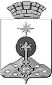 АДМИНИСТРАЦИЯ СЕВЕРОУРАЛЬСКОГО ГОРОДСКОГО ОКРУГА ПОСТАНОВЛЕНИЕАДМИНИСТРАЦИЯ СЕВЕРОУРАЛЬСКОГО ГОРОДСКОГО ОКРУГА ПОСТАНОВЛЕНИЕ27.02.2020                                                                                                         № 205                                                                                                        № 205г. Североуральскг. Североуральск№ п/пАдрес (местоположение)Адресобъектов недвижимости1231Свердловская область, город Североуральск, коллективный сад Вагран, улица 1-я линия, дом 3Российская Федерация, Свердловская область, Североуральский городской округ, город Североуральск, территория Вагран, улица 1-я линия, дом 32Свердловская область, город Североуральск, коллективный сад Вагран, улица 1-я линия, дом 5Российская Федерация, Свердловская область, Североуральский городской округ, город Североуральск, территория Вагран, улица 1-я линия, дом 53Свердловская область, город Североуральск, коллективный сад Вагран, улица 1-я линия, дом 6Российская Федерация, Свердловская область, Североуральский городской округ, город Североуральск, территория Вагран, улица 1-я линия, дом 64Свердловская область, город Североуральск, коллективный сад Вагран, улица 1-я линия, дом 7Российская Федерация, Свердловская область, Североуральский городской округ, город Североуральск, территория Вагран, улица 1-я линия, дом 75Свердловская область, город Североуральск, коллективный сад Вагран, улица 1-я линия, дом 9Российская Федерация, Свердловская область, Североуральский городской округ, город Североуральск, территория Вагран, улица 1-я линия, дом 96Свердловская область, город Североуральск, коллективный сад Вагран, улица 1-я линия, дом 11Российская Федерация, Свердловская область, Североуральский городской округ, город Североуральск, территория Вагран, улица 1-я линия, дом 117Свердловская область, город Североуральск, коллективный сад Вагран, улица 1-я линия, дом 12Российская Федерация, Свердловская область, Североуральский городской округ, город Североуральск, территория Вагран, улица 1-я линия, дом 128Свердловская область, город Североуральск, коллективный сад Вагран, улица 1-я линия, дом 13Российская Федерация, Свердловская область, Североуральский городской округ, город Североуральск, территория Вагран, улица 1-я линия, дом 139Свердловская область, город Североуральск, коллективный сад Вагран, улица 1-я линия, дом 14Российская Федерация, Свердловская область, Североуральский городской округ, город Североуральск, территория Вагран, улица 1-я линия, дом 1410Свердловская область, город Североуральск, коллективный сад Вагран, улица 1-я линия, дом 18Российская Федерация, Свердловская область, Североуральский городской округ, город Североуральск, территория Вагран, улица 1-я линия, дом 1811Свердловская область, город Североуральск, коллективный сад Вагран, улица 1-я линия, дом 19Российская Федерация, Свердловская область, Североуральский городской округ, город Североуральск, территория Вагран, улица 1-я линия, дом 1912Свердловская область, город Североуральск, коллективный сад Вагран, улица 1-я линия, дом 20Российская Федерация, Свердловская область, Североуральский городской округ, город Североуральск, территория Вагран, улица 1-я линия, дом 2013Свердловская область, город Североуральск, коллективный сад Вагран, улица 1-я линия, дом 22Российская Федерация, Свердловская область, Североуральский городской округ, город Североуральск, территория Вагран, улица 1-я линия, дом 2214Свердловская область, город Североуральск, коллективный сад Вагран, улица 1-я линия, дом 23Российская Федерация, Свердловская область, Североуральский городской округ, город Североуральск, территория Вагран, улица 1-я линия, дом 2315Свердловская область, город Североуральск, коллективный сад Вагран, улица 1-я линия, дом 26Российская Федерация, Свердловская область, Североуральский городской округ, город Североуральск, территория Вагран, улица 1-я линия, дом 2616Свердловская область, город Североуральск, коллективный сад Вагран, улица 1-я линия, дом 27Российская Федерация, Свердловская область, Североуральский городской округ, город Североуральск, территория Вагран, улица 1-я линия, дом 2717Свердловская область, город Североуральск, коллективный сад Вагран, улица 1-я линия, дом 28Российская Федерация, Свердловская область, Североуральский городской округ, город Североуральск, территория Вагран, улица 1-я линия, дом 2818Свердловская область, город Североуральск, коллективный сад Вагран, улица 1-я линия, дом 29Российская Федерация, Свердловская область, Североуральский городской округ, город Североуральск, территория Вагран, улица 1-я линия, дом 2919Свердловская область, город Североуральск, коллективный сад Вагран, улица 1-я линия, дом 31Российская Федерация, Свердловская область, Североуральский городской округ, город Североуральск, территория Вагран, улица 1-я линия, дом 3120Свердловская область, город Североуральск, коллективный сад Вагран, улица 1-я линия, дом 32Российская Федерация, Свердловская область, Североуральский городской округ, город Североуральск, территория Вагран, улица 1-я линия, дом 3221Свердловская область, город Североуральск, коллективный сад Вагран, улица 1-я линия, дом 33Российская Федерация, Свердловская область, Североуральский городской округ, город Североуральск, территория Вагран, улица 1-я линия, дом 3322Свердловская область, город Североуральск, коллективный сад Вагран, улица 1-я линия, дом 34Российская Федерация, Свердловская область, Североуральский городской округ, город Североуральск, территория Вагран, улица 1-я линия, дом 3423Свердловская область, город Североуральск, коллективный сад Вагран, улица 1-я линия, дом 36Российская Федерация, Свердловская область, Североуральский городской округ, город Североуральск, территория Вагран, улица 1-я линия, дом 3624Свердловская область, город Североуральск, коллективный сад Вагран, улица 1-я линия, дом 37Российская Федерация, Свердловская область, Североуральский городской округ, город Североуральск, территория Вагран, улица 1-я линия, дом 3725Свердловская область, город Североуральск, коллективный сад Вагран, улица 1-я линия, дом 40Российская Федерация, Свердловская область, Североуральский городской округ, город Североуральск, территория Вагран, улица 1-я линия, дом 4026Свердловская область, город Североуральск, коллективный сад Вагран, улица 1-я линия, дом 42Российская Федерация, Свердловская область, Североуральский городской округ, город Североуральск, территория Вагран, улица 1-я линия, дом 4227Свердловская область, город Североуральск, коллективный сад Вагран, улица 1-я линия, дом 43Российская Федерация, Свердловская область, Североуральский городской округ, город Североуральск, территория Вагран, улица 1-я линия, дом 4328Свердловская область, город Североуральск, коллективный сад Вагран, улица 1-я линия, дом 44Российская Федерация, Свердловская область, Североуральский городской округ, город Североуральск, территория Вагран, улица 1-я линия, дом 4429Свердловская область, город Североуральск, коллективный сад Вагран, улица 1-я линия, дом 45Российская Федерация, Свердловская область, Североуральский городской округ, город Североуральск, территория Вагран, улица 1-я линия, дом 4530Свердловская область, город Североуральск, коллективный сад Вагран, улица 1-я линия, дом 47Российская Федерация, Свердловская область, Североуральский городской округ, город Североуральск, территория Вагран, улица 1-я линия, дом 4731Свердловская область, город Североуральск, коллективный сад Вагран, улица 1-я линия, дом 48Российская Федерация, Свердловская область, Североуральский городской округ, город Североуральск, территория Вагран, улица 1-я линия, дом 4832Свердловская область, город Североуральск, коллективный сад Вагран, улица 1-я линия, дом 53Российская Федерация, Свердловская область, Североуральский городской округ, город Североуральск, территория Вагран, улица 1-я линия, дом 5333Свердловская область, город Североуральск, коллективный сад Вагран, улица 1-я линия, дом 56Российская Федерация, Свердловская область, Североуральский городской округ, город Североуральск, территория Вагран, улица 1-я линия, дом 5634Свердловская область, город Североуральск, коллективный сад Вагран, улица 1-я линия, дом 57Российская Федерация, Свердловская область, Североуральский городской округ, город Североуральск, территория Вагран, улица 1-я линия, дом 5735Свердловская область, город Североуральск, коллективный сад Вагран, улица 1-я линия, дом 59Российская Федерация, Свердловская область, Североуральский городской округ, город Североуральск, территория Вагран, улица 1-я линия, дом 5936Свердловская область, город Североуральск, коллективный сад Вагран, улица 1-я линия, дом 61Российская Федерация, Свердловская область, Североуральский городской округ, город Североуральск, территория Вагран, улица 1-я линия, дом 6137Свердловская область, город Североуральск, коллективный сад Вагран, улица 1-я линия, дом 63Российская Федерация, Свердловская область, Североуральский городской округ, город Североуральск, территория Вагран, улица 1-я линия, дом 6338Свердловская область, город Североуральск, коллективный сад Вагран, улица 1-я линия, дом 64Российская Федерация, Свердловская область, Североуральский городской округ, город Североуральск, территория Вагран, улица 1-я линия, дом 6439Свердловская область, город Североуральск, коллективный сад Вагран, улица 1-я линия, дом 66Российская Федерация, Свердловская область, Североуральский городской округ, город Североуральск, территория Вагран, улица 1-я линия, дом 6640Свердловская область, город Североуральск, коллективный сад Вагран, улица 1-я линия, дом 67Российская Федерация, Свердловская область, Североуральский городской округ, город Североуральск, территория Вагран, улица 1-я линия, дом 6741Свердловская область, город Североуральск, коллективный сад Вагран, улица 1-я линия, дом 68Российская Федерация, Свердловская область, Североуральский городской округ, город Североуральск, территория Вагран, улица 1-я линия, дом 6842Свердловская область, город Североуральск, коллективный сад Вагран, улица 1-я линия, дом 70Российская Федерация, Свердловская область, Североуральский городской округ, город Североуральск, территория Вагран, улица 1-я линия, дом 7043Свердловская область, город Североуральск, коллективный сад Вагран, улица 1-я линия, дом 71Российская Федерация, Свердловская область, Североуральский городской округ, город Североуральск, территория Вагран, улица 1-я линия, дом 7144Свердловская область, город Североуральск, коллективный сад Вагран, улица 1-я линия, дом 72Российская Федерация, Свердловская область, Североуральский городской округ, город Североуральск, территория Вагран, улица 1-я линия, дом 7245Свердловская область, город Североуральск, коллективный сад Вагран, улица 1-я линия, дом 74Российская Федерация, Свердловская область, Североуральский городской округ, город Североуральск, территория Вагран, улица 1-я линия, дом 7446Свердловская область, город Североуральск, коллективный сад Вагран, улица 1-я линия, дом 76Российская Федерация, Свердловская область, Североуральский городской округ, город Североуральск, территория Вагран, улица 1-я линия, дом 7647Свердловская область, город Североуральск, коллективный сад Вагран, улица 1-я линия, дом 77Российская Федерация, Свердловская область, Североуральский городской округ, город Североуральск, территория Вагран, улица 1-я линия, дом 7748Свердловская область, город Североуральск, коллективный сад Вагран, улица 1-я линия, дом 80Российская Федерация, Свердловская область, Североуральский городской округ, город Североуральск, территория Вагран, улица 1-я линия, дом 8049Свердловская область, город Североуральск, коллективный сад Вагран, улица 1-я линия, дом 81Российская Федерация, Свердловская область, Североуральский городской округ, город Североуральск, территория Вагран, улица 1-я линия, дом 8150Свердловская область, город Североуральск, коллективный сад Вагран, улица 1-я линия, дом 84Российская Федерация, Свердловская область, Североуральский городской округ, город Североуральск, территория Вагран, улица 1-я линия, дом 8451Свердловская область, город Североуральск, коллективный сад Вагран, улица 2-я линия, дом 2Российская Федерация, Свердловская область, Североуральский городской округ, город Североуральск, территория Вагран, улица 2-я линия, дом 252Свердловская область, город Североуральск, коллективный сад Вагран, улица 2-я линия, дом 5Российская Федерация, Свердловская область, Североуральский городской округ, город Североуральск, территория Вагран, улица 2-я линия, дом 553Свердловская область, город Североуральск, коллективный сад Вагран, улица 2-я линия, дом 6Российская Федерация, Свердловская область, Североуральский городской округ, город Североуральск, территория Вагран, улица 2-я линия, дом 654Свердловская область, город Североуральск, коллективный сад Вагран, улица 2-я линия, дом 11Российская Федерация, Свердловская область, Североуральский городской округ, город Североуральск, территория Вагран, улица 2-я линия, дом 1155Свердловская область, город Североуральск, коллективный сад Вагран, улица 2-я линия, дом 19Российская Федерация, Свердловская область, Североуральский городской округ, город Североуральск, территория Вагран, улица 2-я линия, дом 1956Свердловская область, город Североуральск, коллективный сад Вагран, улица 2-я линия, дом 21Российская Федерация, Свердловская область, Североуральский городской округ, город Североуральск, территория Вагран, улица 2-я линия, дом 2157Свердловская область, город Североуральск, коллективный сад Вагран, улица 2-я линия, дом 35Российская Федерация, Свердловская область, Североуральский городской округ, город Североуральск, территория Вагран, улица 2-я линия, дом 3558Свердловская область, город Североуральск, коллективный сад Вагран, улица 2-я линия, дом 38Российская Федерация, Свердловская область, Североуральский городской округ, город Североуральск, территория Вагран, улица 2-я линия, дом 3859Свердловская область, город Североуральск, коллективный сад Вагран, улица 2-я линия, дом 45Российская Федерация, Свердловская область, Североуральский городской округ, город Североуральск, территория Вагран, улица 2-я линия, дом 4560Свердловская область, город Североуральск, коллективный сад Вагран, улица 2-я линия, дом 67Российская Федерация, Свердловская область, Североуральский городской округ, город Североуральск, территория Вагран, улица 2-я линия, дом 6761Свердловская область, город Североуральск, коллективный сад Вагран, улица 2-я линия, дом 69Российская Федерация, Свердловская область, Североуральский городской округ, город Североуральск, территория Вагран, улица 2-я линия, дом 6962Свердловская область, город Североуральск, коллективный сад Вагран, улица 2-я линия, дом 71Российская Федерация, Свердловская область, Североуральский городской округ, город Североуральск, территория Вагран, улица 2-я линия, дом 7163Свердловская область, город Североуральск, коллективный сад Вагран, улица 2-я линия, дом 75Российская Федерация, Свердловская область, Североуральский городской округ, город Североуральск, территория Вагран, улица 2-я линия, дом 7564Свердловская область, город Североуральск, коллективный сад Вагран, улица 2-я линия, дом 77Российская Федерация, Свердловская область, Североуральский городской округ, город Североуральск, территория Вагран, улица 2-я линия, дом 7765Свердловская область, город Североуральск, коллективный сад Вагран, улица 3-я линия, дом 8Российская Федерация, Свердловская область, Североуральский городской округ, город Североуральск, территория Вагран, улица 3-я линия, дом 866Свердловская область, город Североуральск, коллективный сад Вагран, улица 3-я линия, дом 10Российская Федерация, Свердловская область, Североуральский городской округ, город Североуральск, территория Вагран, улица 3-я линия, дом 1067Свердловская область, город Североуральск, коллективный сад Вагран, улица 3-я линия, дом 11Российская Федерация, Свердловская область, Североуральский городской округ, город Североуральск, территория Вагран, улица 3-я линия, дом 1168Свердловская область, город Североуральск, коллективный сад Вагран, улица 3-я линия, дом 14Российская Федерация, Свердловская область, Североуральский городской округ, город Североуральск, территория Вагран, улица 3-я линия, дом 1469Свердловская область, город Североуральск, коллективный сад Вагран, улица 3-я линия, дом 19Российская Федерация, Свердловская область, Североуральский городской округ, город Североуральск, территория Вагран, улица 3-я линия, дом 1970Свердловская область, город Североуральск, коллективный сад Вагран, улица 3-я линия, дом 21Российская Федерация, Свердловская область, Североуральский городской округ, город Североуральск, территория Вагран, улица 3-я линия, дом 2171Свердловская область, город Североуральск, коллективный сад Вагран, улица 3-я линия, дом 22Российская Федерация, Свердловская область, Североуральский городской округ, город Североуральск, территория Вагран, улица 3-я линия, дом 2272Свердловская область, город Североуральск, коллективный сад Вагран, улица 3-я линия, дом 27Российская Федерация, Свердловская область, Североуральский городской округ, город Североуральск, территория Вагран, улица 3-я линия, дом 2773Свердловская область, город Североуральск, коллективный сад Вагран, улица 3-я линия, дом 32Российская Федерация, Свердловская область, Североуральский городской округ, город Североуральск, территория Вагран, улица 3-я линия, дом 3274Свердловская область, город Североуральск, коллективный сад Вагран, улица 3-я линия, дом 34Российская Федерация, Свердловская область, Североуральский городской округ, город Североуральск, территория Вагран, улица 3-я линия, дом 3475Свердловская область, город Североуральск, коллективный сад Вагран, улица 3-я линия, дом 42Российская Федерация, Свердловская область, Североуральский городской округ, город Североуральск, территория Вагран, улица 3-я линия, дом 4276Свердловская область, город Североуральск, коллективный сад Вагран, улица 3-я линия, дом 44Российская Федерация, Свердловская область, Североуральский городской округ, город Североуральск, территория Вагран, улица 3-я линия, дом 4477Свердловская область, город Североуральск, коллективный сад Вагран, улица 3-я линия, дом 51Российская Федерация, Свердловская область, Североуральский городской округ, город Североуральск, территория Вагран, улица 3-я линия, дом 5178Свердловская область, город Североуральск, коллективный сад Вагран, улица 3-я линия, дом 53Российская Федерация, Свердловская область, Североуральский городской округ, город Североуральск, территория Вагран, улица 3-я линия, дом 5379Свердловская область, город Североуральск, коллективный сад Вагран, улица 5-я линия, дом 14Российская Федерация, Свердловская область, Североуральский городской округ, город Североуральск, территория Вагран, улица 5-я линия, дом 1480Свердловская область, город Североуральск, коллективный сад Вагран, улица 5-я линия, дом 52Российская Федерация, Свердловская область, Североуральский городской округ, город Североуральск, территория Вагран, улица 5-я линия, дом 5281Свердловская область, город Североуральск, коллективный сад Вагран, улица 6-я линия, дом 7Российская Федерация, Свердловская область, Североуральский городской округ, город Североуральск, территория Вагран, улица 6-я линия, дом 782Свердловская область, город Североуральск, коллективный сад Вагран, улица 6-я линия, дом 9Российская Федерация, Свердловская область, Североуральский городской округ, город Североуральск, территория Вагран, улица 6-я линия, дом 983Свердловская область, город Североуральск, коллективный сад Вагран, улица 6-я линия, дом 11Российская Федерация, Свердловская область, Североуральский городской округ, город Североуральск, территория Вагран, улица 6-я линия, дом 1184Свердловская область, город Североуральск, коллективный сад Вагран, улица 6-я линия, дом 12Российская Федерация, Свердловская область, Североуральский городской округ, город Североуральск, территория Вагран, улица 6-я линия, дом 1285Свердловская область, город Североуральск, коллективный сад Вагран, улица 6-я линия, дом 14Российская Федерация, Свердловская область, Североуральский городской округ, город Североуральск, территория Вагран, улица 6-я линия, дом 1486Свердловская область, город Североуральск, коллективный сад Вагран, улица 6-я линия, дом 24Российская Федерация, Свердловская область, Североуральский городской округ, город Североуральск, территория Вагран, улица 6-я линия, дом 2487Свердловская область, город Североуральск, коллективный сад Вагран, улица 6-я линия, дом 30Российская Федерация, Свердловская область, Североуральский городской округ, город Североуральск, территория Вагран, улица 6-я линия, дом 3088Свердловская область, город Североуральск, коллективный сад Вагран, улица 6-я линия, дом 33Российская Федерация, Свердловская область, Североуральский городской округ, город Североуральск, территория Вагран, улица 6-я линия, дом 3389Свердловская область, город Североуральск, коллективный сад Вагран, улица 6-я линия, дом 34Российская Федерация, Свердловская область, Североуральский городской округ, город Североуральск, территория Вагран, улица 6-я линия, дом 3490Свердловская область, город Североуральск, коллективный сад Вагран, улица 6-я линия, дом 36Российская Федерация, Свердловская область, Североуральский городской округ, город Североуральск, территория Вагран, улица 6-я линия, дом 3691Свердловская область, город Североуральск, коллективный сад Вагран, улица 6-я линия, дом 39Российская Федерация, Свердловская область, Североуральский городской округ, город Североуральск, территория Вагран, улица 6-я линия, дом 3992Свердловская область, город Североуральск, коллективный сад Вагран, улица 6-я линия, дом 42Российская Федерация, Свердловская область, Североуральский городской округ, город Североуральск, территория Вагран, улица 6-я линия, дом 4293Свердловская область, город Североуральск, коллективный сад Вагран, улица 7-я линия, дом 1Российская Федерация, Свердловская область, Североуральский городской округ, город Североуральск, территория Вагран, улица 7-я линия, дом 194Свердловская область, город Североуральск, коллективный сад Вагран, улица 7-я линия, дом 5Российская Федерация, Свердловская область, Североуральский городской округ, город Североуральск, территория Вагран, улица 7-я линия, дом 595Свердловская область, город Североуральск, коллективный сад Вагран, улица 7-я линия, дом 7Российская Федерация, Свердловская область, Североуральский городской округ, город Североуральск, территория Вагран, улица 7-я линия, дом 796Свердловская область, город Североуральск, коллективный сад Вагран, улица 7-я линия, дом 8Российская Федерация, Свердловская область, Североуральский городской округ, город Североуральск, территория Вагран, улица 7-я линия, дом 897Свердловская область, город Североуральск, коллективный сад Вагран, улица 7-я линия, дом 10Российская Федерация, Свердловская область, Североуральский городской округ, город Североуральск, территория Вагран, улица 7-я линия, дом 1098Свердловская область, город Североуральск, коллективный сад Вагран, улица 7-я линия, дом 11Российская Федерация, Свердловская область, Североуральский городской округ, город Североуральск, территория Вагран, улица 7-я линия, дом 1199Свердловская область, город Североуральск, коллективный сад Вагран, улица 7-я линия, дом 12Российская Федерация, Свердловская область, Североуральский городской округ, город Североуральск, территория Вагран, улица 7-я линия, дом 12100Свердловская область, город Североуральск, коллективный сад Вагран, улица 7-я линия, дом 15Российская Федерация, Свердловская область, Североуральский городской округ, город Североуральск, территория Вагран, улица 7-я линия, дом 15101Свердловская область, город Североуральск, коллективный сад Вагран, улица 7-я линия, дом 19Российская Федерация, Свердловская область, Североуральский городской округ, город Североуральск, территория Вагран, улица 7-я линия, дом 19102Свердловская область, город Североуральск, коллективный сад Вагран, улица 7-я линия, дом 20Российская Федерация, Свердловская область, Североуральский городской округ, город Североуральск, территория Вагран, улица 7-я линия, дом 20